GUÍA DE INGLÉS EXIT TICKET 	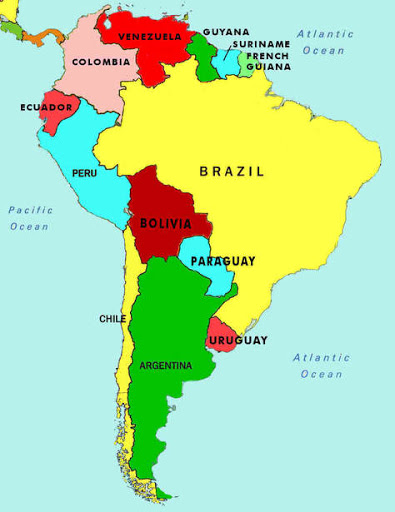 1.- Brazil is _______ than Argentina.		2.- Chile is _______ than Argentina.a) biggest						a) longerb) bigger						b) longestc) big 							c) long3.- Uruguay is _______ than Bolivia.		4.- Brazil is ________ than Venezuela.a) small						a) populestb) smallest						b) more populatedc) smaller						c) populated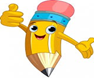 Name:Grade: 8°A   Date: semana N° 26Objetivo (s): OA14Objetivo (s): OA14Objetivo (s): OA14Contenidos: Comparativos en inglés.Contenidos: Comparativos en inglés.Contenidos: Comparativos en inglés.Objetivo de la semana: Identificar adjetivos comparativos en inglés.    Objetivo de la semana: Identificar adjetivos comparativos en inglés.    Objetivo de la semana: Identificar adjetivos comparativos en inglés.    Habilidad: Identifican léxico relevante aprendido en inglés.Habilidad: Identifican léxico relevante aprendido en inglés.Habilidad: Identifican léxico relevante aprendido en inglés.